        ПРОЕКТ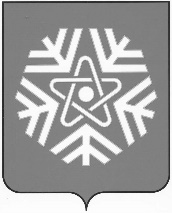 администрация  снежинского  городского  округаПОСТАНОВЛЕНИЕ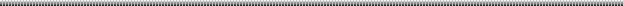 О выявлении правообладателейранее учтенного объектанедвижимостиВ соответствии со статьей 69.1 Федерального закона от 13.07.2015 № 218-ФЗ «О государственной регистрации недвижимости», на основании договора № 5366 о безвозмездной передачи квартир в собственность граждан от 06.12.1993 г., руководствуясь статьями 34, 39 Устава муниципального образования «Город Снежинск»,ПОСТАНОВЛЯЮ:В отношении жилого помещения с кадастровым номером 74:40:0101009:810, площадью 45,8 кв. м, местоположение: Челябинская обл., г. Снежинск, улица Ленина, дом 37, квартира 45, в качестве его правообладателей, владеющих данным жилым помещением недвижимости на праве совместной собственности, выявлены:Доновская Полина Владимировна, 			 года рождения, паспорт гражданина Российской Федерации серия 	 № 			, выдан 									, СНИЛС 			, адрес регистрации по месту жительства: 																;Доновский Дмитрий Евгеньевич, 			 года рождения, паспорт гражданина Российской Федерации серия 	 № 			, выдан 									, СНИЛС 			, адрес регистрации по месту жительства: 						 										.Право собственности Доновской Полины Владимировны, Доновского Дмитрия Евгеньевича на указанный в пункте 1 настоящего постановления объект недвижимости подтверждается договором № 5366 о безвозмездной передачи квартир в собственность граждан от 06.12.1993, зарегистрированным в БТИ 14.12.1993. Отделу жилья и социальных программ администрации города Снежинска направить в орган регистрации прав настоящее постановление, заявление о внесении в Единый государственный реестр недвижимости сведений о правообладателе ранее учтенного объекта недвижимости и иные документы, необходимые для внесения изменений в сведения Единого государственного реестра недвижимости.4. Контроль за выполнением настоящего постановления возложить на заместителя главы городского округа Д.А. Шарыгина.Глава Снежинского городского округа 							                  А.С. Пульников   от№